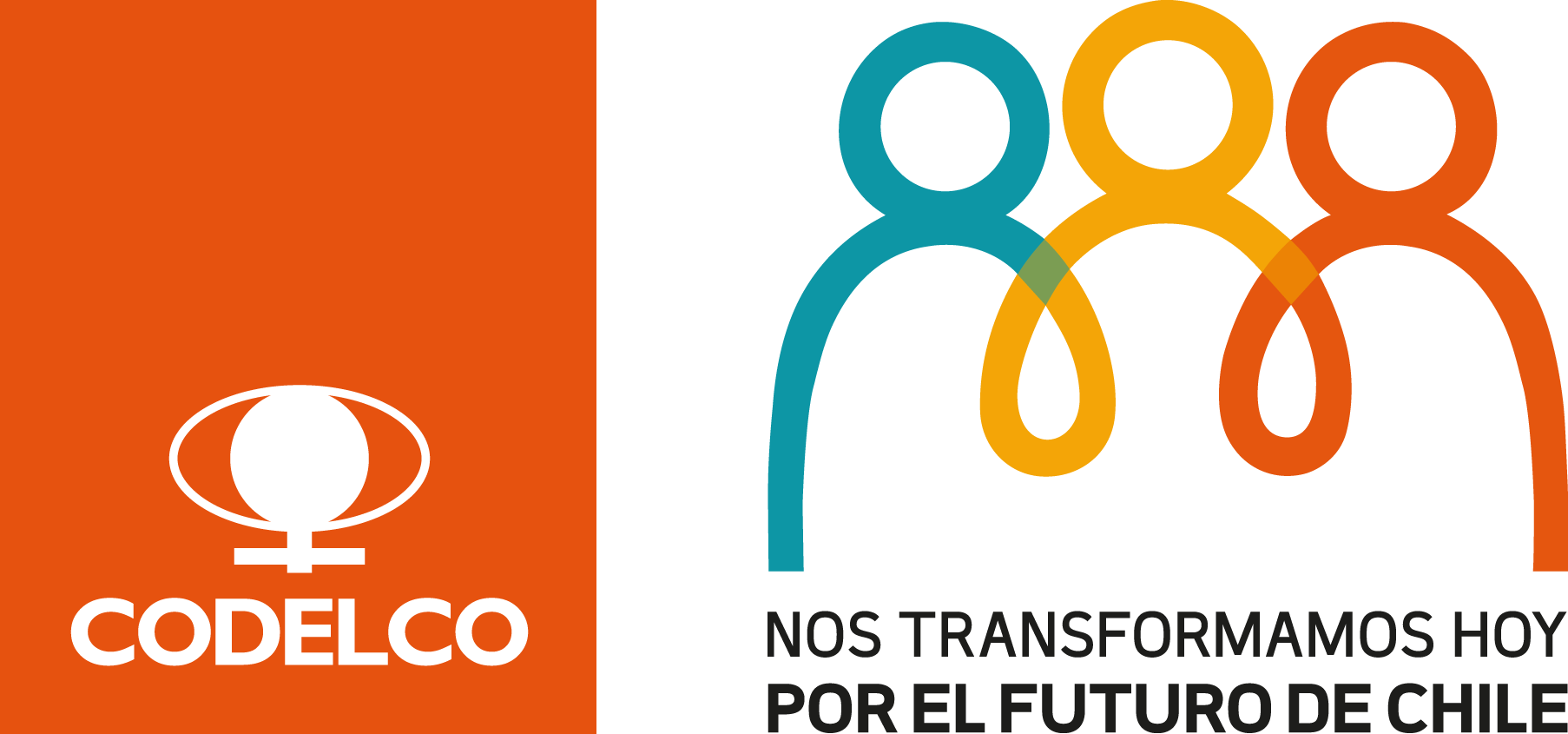 Nombre Apellido Apellido
CARGO
ksfajfp@codelco.cl
+56 2 666 6666
Casa Matriz, Santiago
www.codelco.com